本校辦理101年暑期美國遊學旅遊活動說明會照片（101.03.12.）本校辦理101年暑期美國遊學旅遊活動說明會照片（101.03.13.）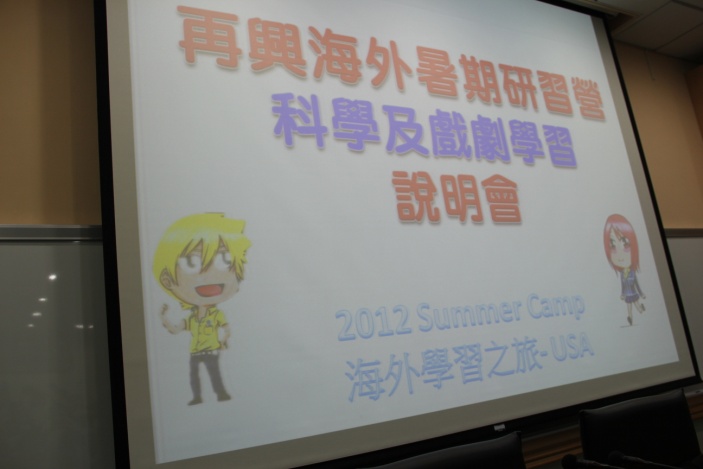 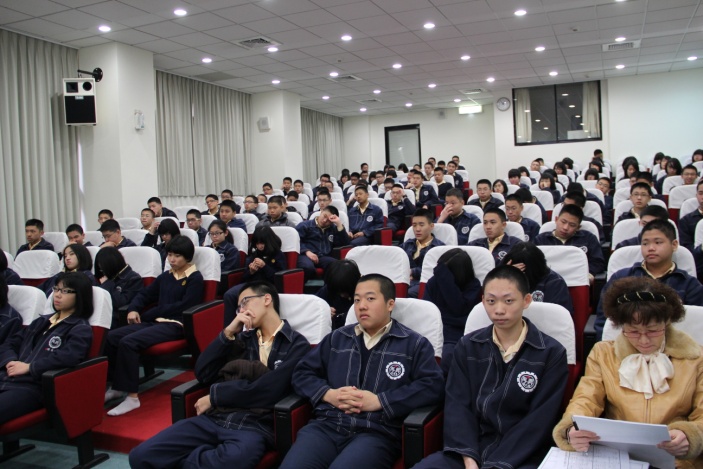 說明：說明：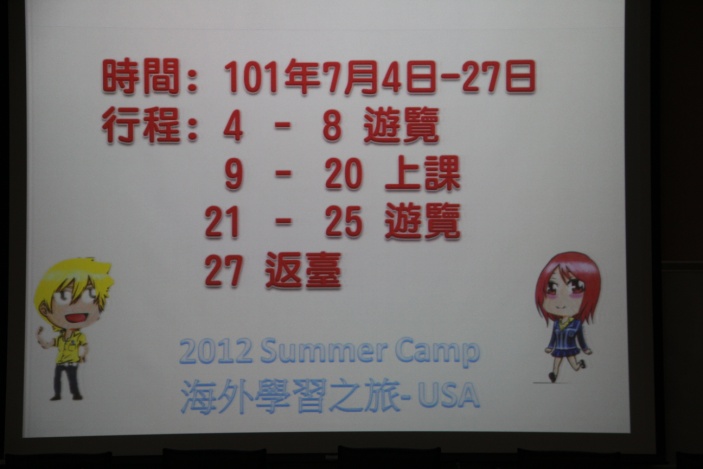 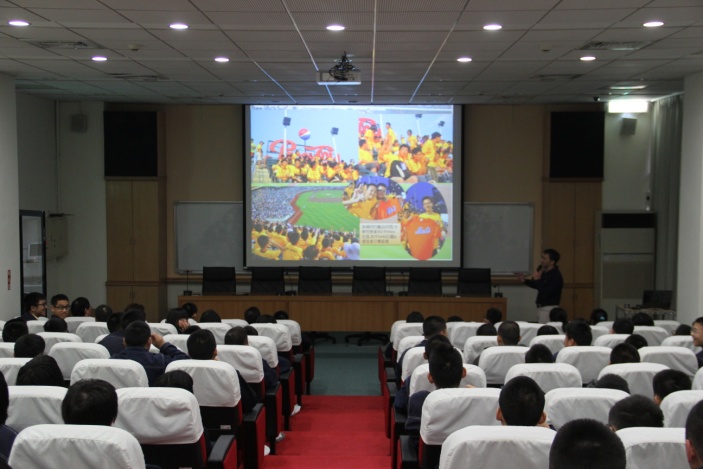 說明：說明：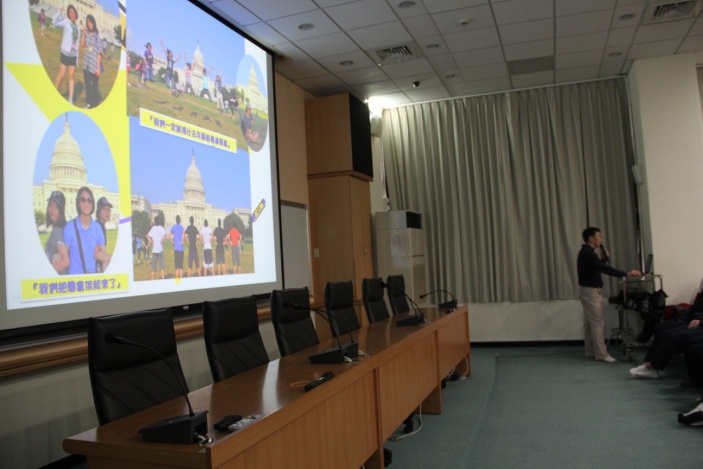 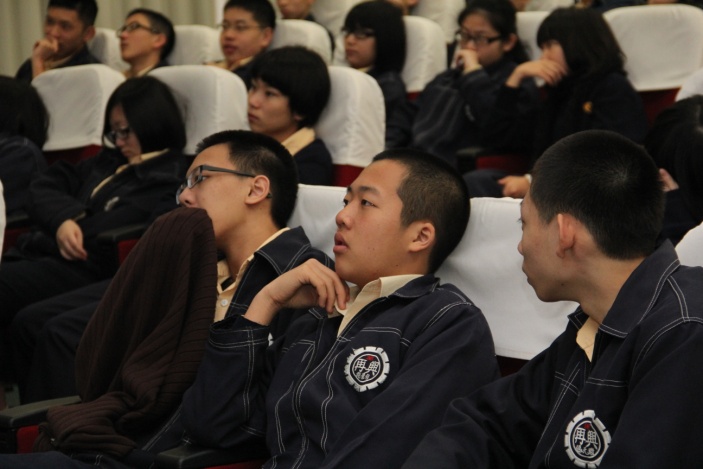 說明：說明：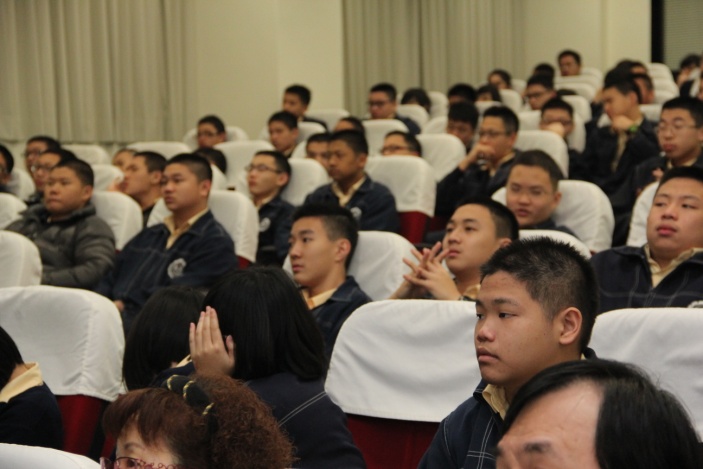 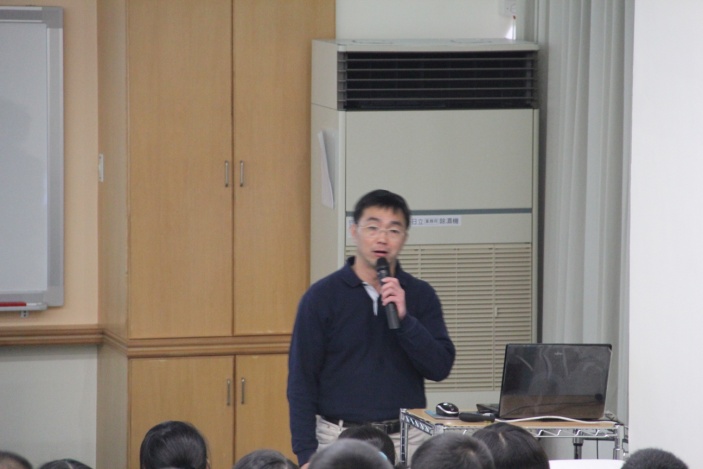 說明：說明：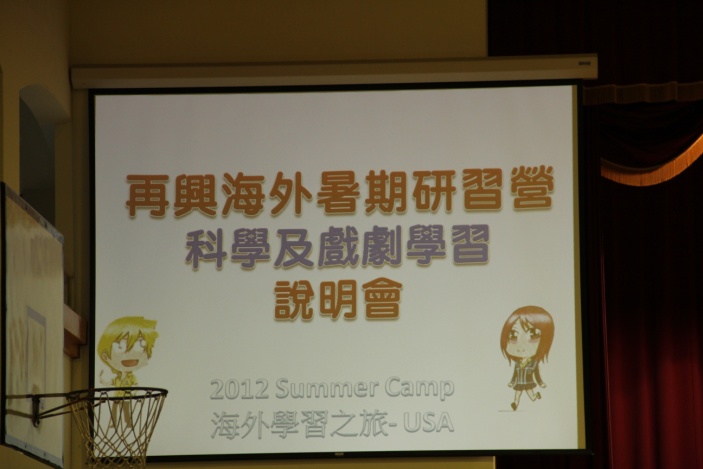 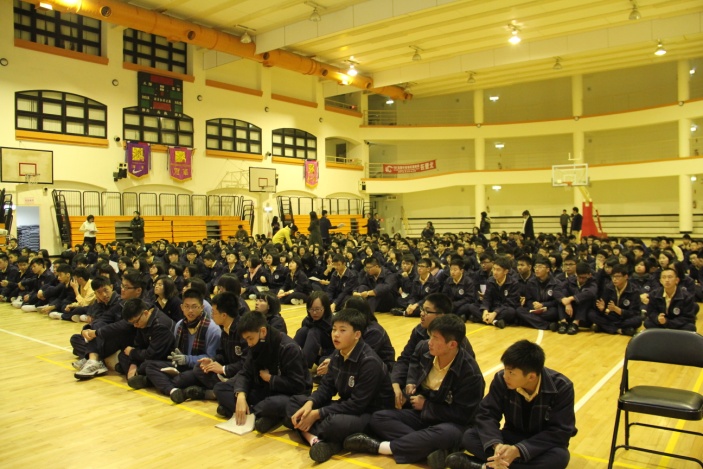 說明：說明：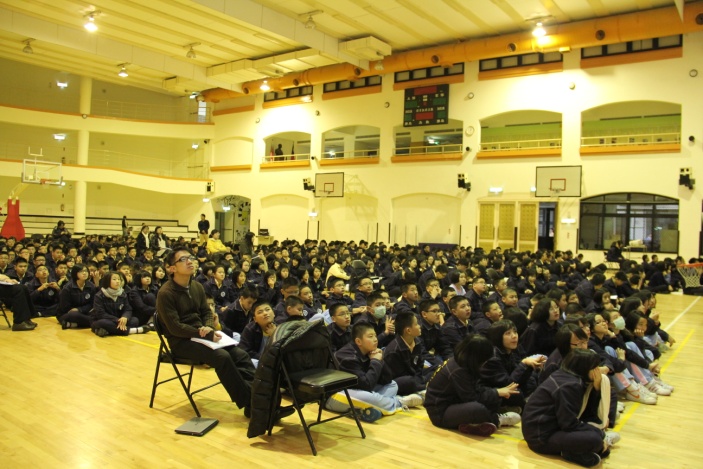 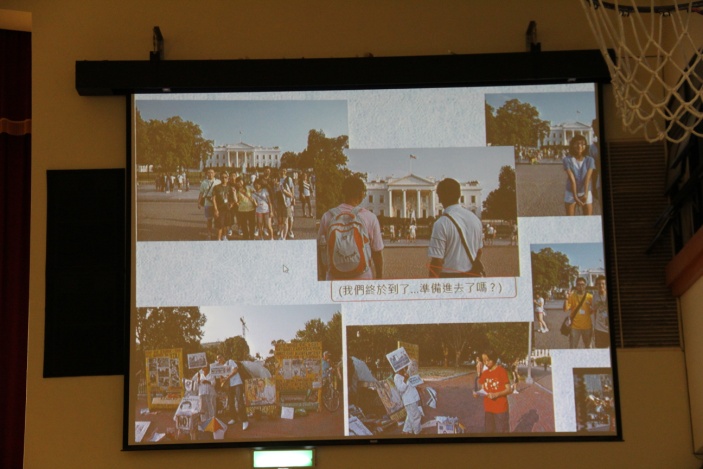 說明：說明：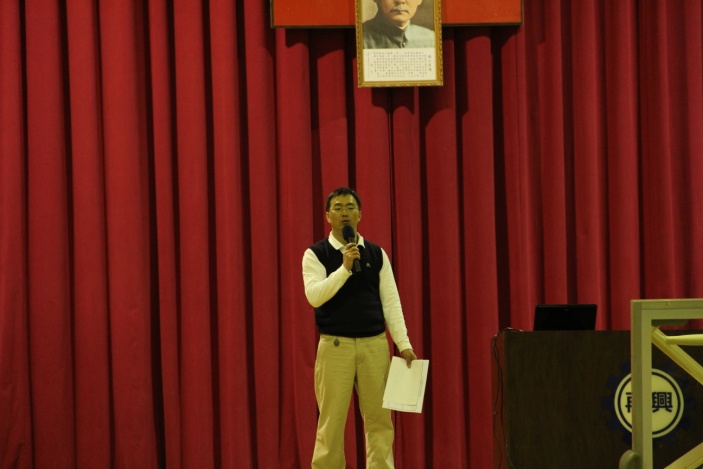 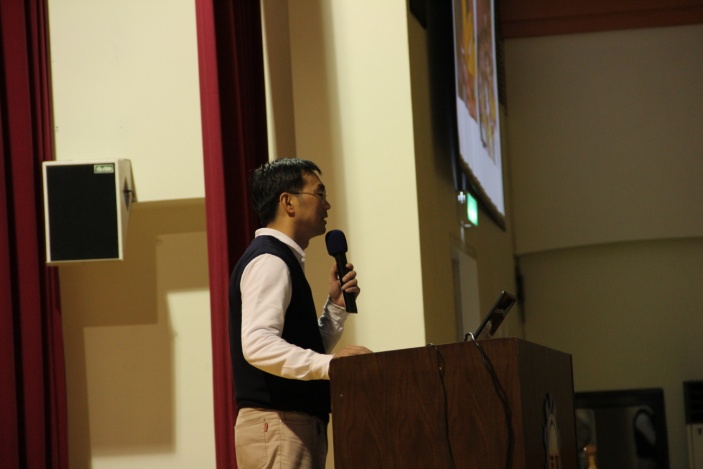 說明：說明：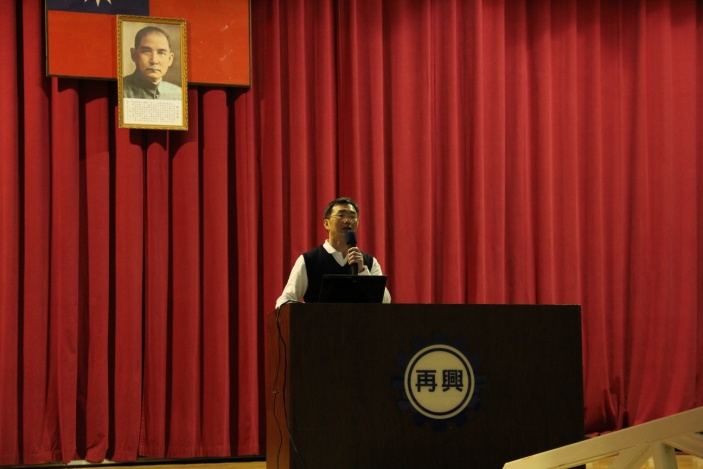 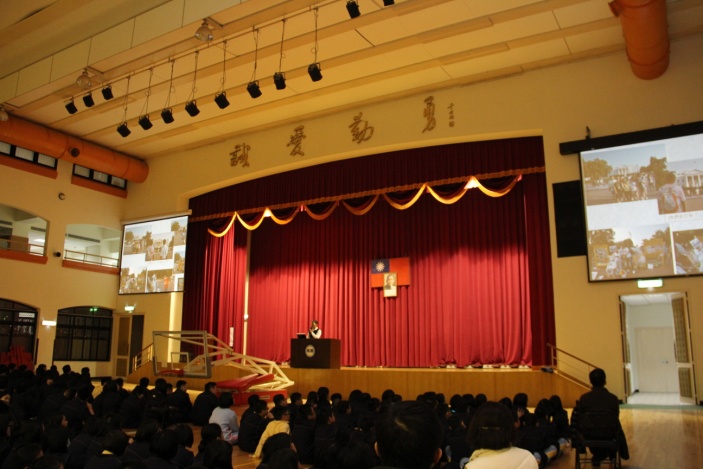 說明：說明：